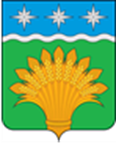 КЕМЕРОВСКАЯ ОБЛАСТЬ - КУЗБАСССовет народных депутатов Юргинского муниципального округа первого созывачетвертое заседаниеРЕШЕНИЕот 26 февраля 2020 года № 73Об избрании главы Юргинского муниципального округаРуководствуясь Федеральным законом от 06.10.2003 № 131-ФЗ «Об общих принципах организации местного самоуправления в Российской Федерации», Законом  Кемеровской области от 13.11.2014  № 94-ОЗ «Об отдельных вопросах организации и деятельности органов местного самоуправления муниципальных образований», Решением Совета народных депутатов Юргинского муниципального округа от 26.12.2019 № 5-НА «Об утверждении Положения о порядке проведения конкурса по отбору кандидатур на должность главы Юргинского муниципального округа», в соответствии с результатами конкурса по отбору кандидатур на должность главы Юргинского муниципального округа (Протокол от 20.02.2020), Совет народных депутатов Юргинского муниципального округа РЕШИЛ:1. Избрать главой Юргинского муниципального округа Дадашова Дадаша Каиповича.2. Выдать избранному главе Юргинского муниципального округа удостоверение установленного  образца.3. Настоящее решение опубликовать в газете «Юргинские ведомости» и разместить в информационно – телекоммуникационной сети «Интернет» на официальном сайте администрации Юргинского муниципального округа.4. Контроль за исполнением решения оставляю за собой.5. Настоящее решение  вступает в силу со дня его принятия.Председатель Совета народных депутатовЮргинского муниципального округа                                                    И.Я.Бережнова